НҰР-СҰЛТАН  ҚАЛАСЫНЫҢ  БІЛІМ БАСҚАРМАСЫБІЛІМ   БЕРУДІ   ЖАҢҒЫРТУ ОРТАЛЫҒЫ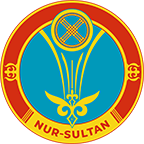 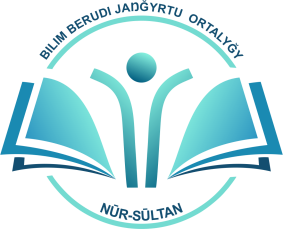 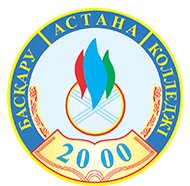 БІЛІМ ЖОЛЫНДА»ІІ РЕСПУБЛИКАЛЫҚ ПЕДАГОГТЕР МЕНКОЛЛЕДЖ СТУДЕНТТЕРІНЕ АРНАЛҒАН ФОРУМНЫҢБАҒДАРЛАМАСЫ20 мамыр  2022  жылPROGRAMOF THE II REPUBLICAN FORUMOF «BILIM ZHOLYNDA»FOR YOUNG TEACHERS AND COLLEGE STUDENTSмау 20, 2022ПРОГРАММАІІ РЕСПУБЛИКАНСКОГО   ФОРУМА«БІЛІМ  ЖОЛЫНДА»ДЛЯ МОЛОДЫХ ПЕДАГОГОВ И СТУДЕНТОВ  КОЛЛЕДЖЕЙ20 мая  2022 год202209.30-10.00       Қатысушыларды тіркеу/    Регистрация участников10.00-10.15.     Форумның ашылуы / Открытие Форума10.20-11.30.  І.   БІЛІМ БЕРУ БӨЛІМІ/ ОБУЧАЮЩАЯ ЧАСТЬ1. ПЕДАГОГИКАЛЫҚ  СЕССИЯ  /ПЕДАГОГИЧЕСКАЯ  СЕССИЯЖОО-ның жетекші ғалымдары  және  мамандарымен  сухбаттасу.Диалог  с  ведущими учеными ВУЗ-ов  и специалистами.2. СТУДЕНТТІК СЕССИЯ / СТУДЕНЧЕСКАЯ  СЕССИЯ«Жетістік жолы...» табысты   жас тұлғалармен кездесуВстреча с молодыми и успешными «Путь  к   успеху ... »11.40-12.15.      ІІ. НAND-MADE. Шебер сыныптар /Мастер- классы12.15-13.00.     Түскі үзіліс /Обеденный перерыв13.00- 14.30.    ІІІ. СЕКЦИЯЛЫҚ ЖҰМЫСТАР / СЕКЦИОННАЯ РАБОТА                       1. «ТАБЫСТЫ БОЛУҒА ҰМТЫЛЫҢДАР» ДӨҢГЕЛЕК ҮСТЕЛ                           Жас педагогтардың оқыту теориясы мен әдістемесі бойынша өз идеяларымен бөлісу	               Обмен идеями  по вопросам теории  и методики обучения 2. «TIME & WE»  Студенттердің болашақ мамандығының  жаңашылдықтары мен  зерттеу мәселелері  бойынша пікір алмасуВыступления  студентов по вопросам исследования, инноваций своей  будущей профессии КРУГЛЫЙ  СТОЛ «СТРЕМИТЕСЬ БЫТЬ УСПЕШНЫМ»Обмен идеями   молодых педагогов по вопрсам теории  и методике обучения  Эксперты:Исина Нагима Саткеновна,  методист  отдела ТиПО ГККП « Центр модернизации образования»     акимата г. Нур-Султан 2.Спанова  Надия Калиевна,  магистр маркетинга, руководитель Отдела профориентации,      трудоустройства и мониторинга ЧУ «Карагандинский банковский колледж имени Ж.К. Букенова»   Технический  секретарь:          Аудитория: №  204СТУДЕНТТІК СЕССИЯ / СТУДЕНЧЕСКАЯ  СЕССИЯ«TIME & WE»Выступления  студентов по вопросам исследования и инноваций   будущей профессии   Эксперты:      1. Закарьянова Алина Эркблановна, заместитель директора по учебной работе колледж ТОО "Astana IT University", педагог-эксперт2. Серикбай Дана Серикбайқызы, преподаватель педагогики и  психологии Многопрофильного технического колледжа, г.КарагандаТехнический секретарь: Толегенова  Манат Шаймерденовна,  заведующая отделением ТОО «Колледж      Управления» г.Нур-Султан  Аудитория: 202 І.   ПЕДАГОГИКАЛЫҚ  СЕССИЯ  /ПЕДАГОГИЧЕСКАЯ  СЕССИЯЖОО-ның жетекші ғалымдары  және  мамандарымен  сухбаттасу.Диалог  с  ведущими учеными ВУЗ-ов  и специалистамиМодератор:   Байтасов  Д.Д., Нұр-Сұлтан қ. Білім беруді жаңғырту орталығы директорың орынбасарыТехникалық хатшы: Калимбетова Ляззат Касеновна, заместитель директора  по IT-технологии ТОО «Колледж Управления»  Аудитория: Мәжіліс залы    І.   ПЕДАГОГИКАЛЫҚ  СЕССИЯ  /ПЕДАГОГИЧЕСКАЯ  СЕССИЯЖОО-ның жетекші ғалымдары  және  мамандарымен  сухбаттасу.Диалог  с  ведущими учеными ВУЗ-ов  и специалистамиМодератор:   Байтасов  Д.Д., Нұр-Сұлтан қ. Білім беруді жаңғырту орталығы директорың орынбасарыТехникалық хатшы: Калимбетова Ляззат Касеновна, заместитель директора  по IT-технологии ТОО «Колледж Управления»  Аудитория: Мәжіліс залы    І.   ПЕДАГОГИКАЛЫҚ  СЕССИЯ  /ПЕДАГОГИЧЕСКАЯ  СЕССИЯЖОО-ның жетекші ғалымдары  және  мамандарымен  сухбаттасу.Диалог  с  ведущими учеными ВУЗ-ов  и специалистамиМодератор:   Байтасов  Д.Д., Нұр-Сұлтан қ. Білім беруді жаңғырту орталығы директорың орынбасарыТехникалық хатшы: Калимбетова Ляззат Касеновна, заместитель директора  по IT-технологии ТОО «Колледж Управления»  Аудитория: Мәжіліс залы    І.   ПЕДАГОГИКАЛЫҚ  СЕССИЯ  /ПЕДАГОГИЧЕСКАЯ  СЕССИЯЖОО-ның жетекші ғалымдары  және  мамандарымен  сухбаттасу.Диалог  с  ведущими учеными ВУЗ-ов  и специалистамиМодератор:   Байтасов  Д.Д., Нұр-Сұлтан қ. Білім беруді жаңғырту орталығы директорың орынбасарыТехникалық хатшы: Калимбетова Ляззат Касеновна, заместитель директора  по IT-технологии ТОО «Колледж Управления»  Аудитория: Мәжіліс залы    І.   ПЕДАГОГИКАЛЫҚ  СЕССИЯ  /ПЕДАГОГИЧЕСКАЯ  СЕССИЯЖОО-ның жетекші ғалымдары  және  мамандарымен  сухбаттасу.Диалог  с  ведущими учеными ВУЗ-ов  и специалистамиМодератор:   Байтасов  Д.Д., Нұр-Сұлтан қ. Білім беруді жаңғырту орталығы директорың орынбасарыТехникалық хатшы: Калимбетова Ляззат Касеновна, заместитель директора  по IT-технологии ТОО «Колледж Управления»  Аудитория: Мәжіліс залы    І.   ПЕДАГОГИКАЛЫҚ  СЕССИЯ  /ПЕДАГОГИЧЕСКАЯ  СЕССИЯЖОО-ның жетекші ғалымдары  және  мамандарымен  сухбаттасу.Диалог  с  ведущими учеными ВУЗ-ов  и специалистамиМодератор:   Байтасов  Д.Д., Нұр-Сұлтан қ. Білім беруді жаңғырту орталығы директорың орынбасарыТехникалық хатшы: Калимбетова Ляззат Касеновна, заместитель директора  по IT-технологии ТОО «Колледж Управления»  Аудитория: Мәжіліс залы    І.   ПЕДАГОГИКАЛЫҚ  СЕССИЯ  /ПЕДАГОГИЧЕСКАЯ  СЕССИЯЖОО-ның жетекші ғалымдары  және  мамандарымен  сухбаттасу.Диалог  с  ведущими учеными ВУЗ-ов  и специалистамиМодератор:   Байтасов  Д.Д., Нұр-Сұлтан қ. Білім беруді жаңғырту орталығы директорың орынбасарыТехникалық хатшы: Калимбетова Ляззат Касеновна, заместитель директора  по IT-технологии ТОО «Колледж Управления»  Аудитория: Мәжіліс залы    110.20-10.3010.20-10.30Жалпы қолданыстағы цифрлық-ақпараттық технологияны сабақта қолдануЖалпы қолданыстағы цифрлық-ақпараттық технологияны сабақта қолдануЖалпы қолданыстағы цифрлық-ақпараттық технологияны сабақта қолдануЖұманазаров Қасымхан Бекбауович Технология және бизнес университетінің «Бизнес және басқару» кафедрасының доценті, э.ғ.к, профессор210.3010.4510.3010.45Жоғары инженерлік мектептің колледжегі стартаптарды қолдауыЖоғары инженерлік мектептің колледжегі стартаптарды қолдауыЖоғары инженерлік мектептің колледжегі стартаптарды қолдауыАхметова Айгуль Сапаргалиевна, доцент, т.ғ.к.,Л. Гумилев атындағы  Еуразиялық  ұлттық университеті310.4511.0010.4511.00Бизнес и Производство: об актуальных вопросах дуального обученияБизнес и Производство: об актуальных вопросах дуального обученияБизнес и Производство: об актуальных вопросах дуального обученияОлкинян Людмила Юрьевна, доцент, к.т.н.Костанайский инженерно-экономический университет Неспбаев Амир Аблайханович, главный специалист, инженер по подготовке кадров Центра обучения и развития персонала AllurGroup.411.0011.1511.0011.15Психолого-педагогические особенности общения с подростками, склонных к аутодеструктивному поведениюПсихолого-педагогические особенности общения с подростками, склонных к аутодеструктивному поведениюПсихолого-педагогические особенности общения с подростками, склонных к аутодеструктивному поведениюКапанова Гульмира Кадырбаевна, руководитель отдела психологического сопровождения ЦРО и ПС Астана дарыны511.1511.3011.1511.30 Бос  микрофон. Сұрақ-жауап. Пікір алмасу. Свободный микрофон. Вопросы и ответы. Обмен мнениями.    Бос  микрофон. Сұрақ-жауап. Пікір алмасу. Свободный микрофон. Вопросы и ответы. Обмен мнениями.    Бос  микрофон. Сұрақ-жауап. Пікір алмасу. Свободный микрофон. Вопросы и ответы. Обмен мнениями.    Бос  микрофон. Сұрақ-жауап. Пікір алмасу. Свободный микрофон. Вопросы и ответы. Обмен мнениями.   ІІ. НAND-MADE. Шебер сыныптар /Мастер- классы ІІ. НAND-MADE. Шебер сыныптар /Мастер- классы ІІ. НAND-MADE. Шебер сыныптар /Мастер- классы ІІ. НAND-MADE. Шебер сыныптар /Мастер- классы ІІ. НAND-MADE. Шебер сыныптар /Мастер- классы ІІ. НAND-MADE. Шебер сыныптар /Мастер- классы ІІ. НAND-MADE. Шебер сыныптар /Мастер- классы 111.4012.1511.4012.15Волшебный мир мастеровВолшебный мир мастеровМухамеджанов Оралхан КалеловичКашапова Гулия Умирзаковна Бурмаганова Марал Мырзабековна, преподаватели специальных дисциплин  ЧУ  колледж «Туран»Мухамеджанов Оралхан КалеловичКашапова Гулия Умирзаковна Бурмаганова Марал Мырзабековна, преподаватели специальных дисциплин  ЧУ  колледж «Туран»211.3012.1511.3012.15Современный дизайн  во флористикеСовременный дизайн  во флористикеКубентаева Ұлжан Жұматовна, преподаватель спецдисциплин специальности «Дизайн» ТОО «Колледж Управления»Кубентаева Ұлжан Жұматовна, преподаватель спецдисциплин специальности «Дизайн» ТОО «Колледж Управления»Түскі үзіліс /Обеденный перерыв  12.15-13.00Түскі үзіліс /Обеденный перерыв  12.15-13.00Түскі үзіліс /Обеденный перерыв  12.15-13.00Түскі үзіліс /Обеденный перерыв  12.15-13.00Түскі үзіліс /Обеденный перерыв  12.15-13.00Түскі үзіліс /Обеденный перерыв  12.15-13.00Түскі үзіліс /Обеденный перерыв  12.15-13.00ІІІ. СЕКЦИЯЛЫҚ  ЖҰМЫСТАР / СЕКЦИОННАЯ РАБОТА«ТАБЫСТЫ БОЛУҒА ҰМТЫЛЫҢДАР» ДӨҢГЕЛЕК ҮСТЕЛжас педагогтардың оқыту теориясы мен әдістемесі бойынша өз идеяларымен бөлісу  Сарапшылар:1. Шаяханова Роза Ақпановна, Нұр-Сұлтан қаласының Білім беруді жаңғырту орталығының  инновация және ынтымақтастық  бөлімінің әдіскері2. Амантаева Динара Алдажановна, заң  ғылымдарының  магістрі, арнайы пәндер  оқытушысы, Қарағанды қаласы  Көпбейінді техникалык коледжінің оқу-тәжірибе жұмысы жөніндегі директордың орынбасары      Техникалық хатшы: Калимбетова Ляззат Касеновна, «Басқару колледжі» IT-техногия жөніндегі   директордың  орынбасары    Аудитория: Мәжіліс залы    ІІІ. СЕКЦИЯЛЫҚ  ЖҰМЫСТАР / СЕКЦИОННАЯ РАБОТА«ТАБЫСТЫ БОЛУҒА ҰМТЫЛЫҢДАР» ДӨҢГЕЛЕК ҮСТЕЛжас педагогтардың оқыту теориясы мен әдістемесі бойынша өз идеяларымен бөлісу  Сарапшылар:1. Шаяханова Роза Ақпановна, Нұр-Сұлтан қаласының Білім беруді жаңғырту орталығының  инновация және ынтымақтастық  бөлімінің әдіскері2. Амантаева Динара Алдажановна, заң  ғылымдарының  магістрі, арнайы пәндер  оқытушысы, Қарағанды қаласы  Көпбейінді техникалык коледжінің оқу-тәжірибе жұмысы жөніндегі директордың орынбасары      Техникалық хатшы: Калимбетова Ляззат Касеновна, «Басқару колледжі» IT-техногия жөніндегі   директордың  орынбасары    Аудитория: Мәжіліс залы    ІІІ. СЕКЦИЯЛЫҚ  ЖҰМЫСТАР / СЕКЦИОННАЯ РАБОТА«ТАБЫСТЫ БОЛУҒА ҰМТЫЛЫҢДАР» ДӨҢГЕЛЕК ҮСТЕЛжас педагогтардың оқыту теориясы мен әдістемесі бойынша өз идеяларымен бөлісу  Сарапшылар:1. Шаяханова Роза Ақпановна, Нұр-Сұлтан қаласының Білім беруді жаңғырту орталығының  инновация және ынтымақтастық  бөлімінің әдіскері2. Амантаева Динара Алдажановна, заң  ғылымдарының  магістрі, арнайы пәндер  оқытушысы, Қарағанды қаласы  Көпбейінді техникалык коледжінің оқу-тәжірибе жұмысы жөніндегі директордың орынбасары      Техникалық хатшы: Калимбетова Ляззат Касеновна, «Басқару колледжі» IT-техногия жөніндегі   директордың  орынбасары    Аудитория: Мәжіліс залы    ІІІ. СЕКЦИЯЛЫҚ  ЖҰМЫСТАР / СЕКЦИОННАЯ РАБОТА«ТАБЫСТЫ БОЛУҒА ҰМТЫЛЫҢДАР» ДӨҢГЕЛЕК ҮСТЕЛжас педагогтардың оқыту теориясы мен әдістемесі бойынша өз идеяларымен бөлісу  Сарапшылар:1. Шаяханова Роза Ақпановна, Нұр-Сұлтан қаласының Білім беруді жаңғырту орталығының  инновация және ынтымақтастық  бөлімінің әдіскері2. Амантаева Динара Алдажановна, заң  ғылымдарының  магістрі, арнайы пәндер  оқытушысы, Қарағанды қаласы  Көпбейінді техникалык коледжінің оқу-тәжірибе жұмысы жөніндегі директордың орынбасары      Техникалық хатшы: Калимбетова Ляззат Касеновна, «Басқару колледжі» IT-техногия жөніндегі   директордың  орынбасары    Аудитория: Мәжіліс залы    ІІІ. СЕКЦИЯЛЫҚ  ЖҰМЫСТАР / СЕКЦИОННАЯ РАБОТА«ТАБЫСТЫ БОЛУҒА ҰМТЫЛЫҢДАР» ДӨҢГЕЛЕК ҮСТЕЛжас педагогтардың оқыту теориясы мен әдістемесі бойынша өз идеяларымен бөлісу  Сарапшылар:1. Шаяханова Роза Ақпановна, Нұр-Сұлтан қаласының Білім беруді жаңғырту орталығының  инновация және ынтымақтастық  бөлімінің әдіскері2. Амантаева Динара Алдажановна, заң  ғылымдарының  магістрі, арнайы пәндер  оқытушысы, Қарағанды қаласы  Көпбейінді техникалык коледжінің оқу-тәжірибе жұмысы жөніндегі директордың орынбасары      Техникалық хатшы: Калимбетова Ляззат Касеновна, «Басқару колледжі» IT-техногия жөніндегі   директордың  орынбасары    Аудитория: Мәжіліс залы    ІІІ. СЕКЦИЯЛЫҚ  ЖҰМЫСТАР / СЕКЦИОННАЯ РАБОТА«ТАБЫСТЫ БОЛУҒА ҰМТЫЛЫҢДАР» ДӨҢГЕЛЕК ҮСТЕЛжас педагогтардың оқыту теориясы мен әдістемесі бойынша өз идеяларымен бөлісу  Сарапшылар:1. Шаяханова Роза Ақпановна, Нұр-Сұлтан қаласының Білім беруді жаңғырту орталығының  инновация және ынтымақтастық  бөлімінің әдіскері2. Амантаева Динара Алдажановна, заң  ғылымдарының  магістрі, арнайы пәндер  оқытушысы, Қарағанды қаласы  Көпбейінді техникалык коледжінің оқу-тәжірибе жұмысы жөніндегі директордың орынбасары      Техникалық хатшы: Калимбетова Ляззат Касеновна, «Басқару колледжі» IT-техногия жөніндегі   директордың  орынбасары    Аудитория: Мәжіліс залы    ІІІ. СЕКЦИЯЛЫҚ  ЖҰМЫСТАР / СЕКЦИОННАЯ РАБОТА«ТАБЫСТЫ БОЛУҒА ҰМТЫЛЫҢДАР» ДӨҢГЕЛЕК ҮСТЕЛжас педагогтардың оқыту теориясы мен әдістемесі бойынша өз идеяларымен бөлісу  Сарапшылар:1. Шаяханова Роза Ақпановна, Нұр-Сұлтан қаласының Білім беруді жаңғырту орталығының  инновация және ынтымақтастық  бөлімінің әдіскері2. Амантаева Динара Алдажановна, заң  ғылымдарының  магістрі, арнайы пәндер  оқытушысы, Қарағанды қаласы  Көпбейінді техникалык коледжінің оқу-тәжірибе жұмысы жөніндегі директордың орынбасары      Техникалық хатшы: Калимбетова Ляззат Касеновна, «Басқару колледжі» IT-техногия жөніндегі   директордың  орынбасары    Аудитория: Мәжіліс залы    №Уақыты  Тақырыбы Тақырыбы  Аты-жөні, колледж   Аты-жөні, колледж   Аты-жөні, колледж 113.00.13.05Заманауи колледждегі инновацияға қарай жас мұғалімді дайындау маңызы ма?Заманауи колледждегі инновацияға қарай жас мұғалімді дайындау маңызы ма?Мұқаметжанова Жанар Дәуренқызы, «Қазақмыс» корпорациясының политехникалық колледжі» ЖМ оқытушысы,  Балқаш қ.,Карағанды обл.Мұқаметжанова Жанар Дәуренқызы, «Қазақмыс» корпорациясының политехникалық колледжі» ЖМ оқытушысы,  Балқаш қ.,Карағанды обл.Мұқаметжанова Жанар Дәуренқызы, «Қазақмыс» корпорациясының политехникалық колледжі» ЖМ оқытушысы,  Балқаш қ.,Карағанды обл.213.05-13.10Білім берудегі электрондық оқулықтарды қолдану қажеттілігі. Adobe Muse бағдарламасында электронды оқулық құру Білім берудегі электрондық оқулықтарды қолдану қажеттілігі. Adobe Muse бағдарламасында электронды оқулық құру Аманбек Өнергуль, «Қазақмыс» корпорациясының политехникалық колледжі» ЖМ оқытушысы, Балқаш қ.,Карағанды обл. Аманбек Өнергуль, «Қазақмыс» корпорациясының политехникалық колледжі» ЖМ оқытушысы, Балқаш қ.,Карағанды обл. Аманбек Өнергуль, «Қазақмыс» корпорациясының политехникалық колледжі» ЖМ оқытушысы, Балқаш қ.,Карағанды обл. 313.10-13.15Физика пәнін оқытуда функциональды сауаттылықты арттыру мақсатыФизика пәнін оқытуда функциональды сауаттылықты арттыру мақсатыМухамед Назгуль, ЖШС «Басқару Колледжі» оқытушысыМухамед Назгуль, ЖШС «Басқару Колледжі» оқытушысыМухамед Назгуль, ЖШС «Басқару Колледжі» оқытушысы413.1513.20Болашақ мамандардың кәсіби құзіреттілігін арттырудағы тиімді технологияларды (Сервис Learningapps.org)  қолдануБолашақ мамандардың кәсіби құзіреттілігін арттырудағы тиімді технологияларды (Сервис Learningapps.org)  қолдану Хисаа Еркин, “Сервис және туризм колледжі” ШЖҚ МКК оқытушысы, Нұр-Сұлтан қаласы Хисаа Еркин, “Сервис және туризм колледжі” ШЖҚ МКК оқытушысы, Нұр-Сұлтан қаласы Хисаа Еркин, “Сервис және туризм колледжі” ШЖҚ МКК оқытушысы, Нұр-Сұлтан қаласы513.2013.25Білім жолындағы оқытудың интерактивті әдістерді қолдану мүмкіндіктеріБілім жолындағы оқытудың интерактивті әдістерді қолдану мүмкіндіктеріСарсенова Ұлжан Отегеновна, өндірістік оқыту шебері, «Технологиялық колледж» МКҚК,Нұр-Сұлтан қаласыСарсенова Ұлжан Отегеновна, өндірістік оқыту шебері, «Технологиялық колледж» МКҚК,Нұр-Сұлтан қаласыСарсенова Ұлжан Отегеновна, өндірістік оқыту шебері, «Технологиялық колледж» МКҚК,Нұр-Сұлтан қаласы613.2513.30Жасөспірімдердің оқу кезеңіндегі психологиялық денсаулығының проблемаларыЖасөспірімдердің оқу кезеңіндегі психологиялық денсаулығының проблемаларыМуханова Саягул Азаматкызы , ШЖҚ МКК«Astana Polytechnic  жоғары  колледжі»  оқытушысыМуханова Саягул Азаматкызы , ШЖҚ МКК«Astana Polytechnic  жоғары  колледжі»  оқытушысыМуханова Саягул Азаматкызы , ШЖҚ МКК«Astana Polytechnic  жоғары  колледжі»  оқытушысы713.30.13.35Сын тұрғысынан ойлау технологиясы арқылы оқушы тұлғасын қалыптастыруСын тұрғысынан ойлау технологиясы арқылы оқушы тұлғасын қалыптастыруКуаныш Гульдана Төлепбергенқызы, «Туран колледжі»  оқытушысыКуаныш Гульдана Төлепбергенқызы, «Туран колледжі»  оқытушысыКуаныш Гульдана Төлепбергенқызы, «Туран колледжі»  оқытушысы813.3513.40.Колледждің  білім берудегі тиімді оқыту технологияларын қолдану тәжірибесіКолледждің  білім берудегі тиімді оқыту технологияларын қолдану тәжірибесіКаражигитова Перизат Абзалбековна, ШЖҚ МКК «Жоғары медициналық колледжі» оқытушысы Каражигитова Перизат Абзалбековна, ШЖҚ МКК «Жоғары медициналық колледжі» оқытушысы Каражигитова Перизат Абзалбековна, ШЖҚ МКК «Жоғары медициналық колледжі» оқытушысы 913.4013.45Икемді дағдыларды (SOFT SKILLS) дамыту - тұтас қоғамды дамытуИкемді дағдыларды (SOFT SKILLS) дамыту - тұтас қоғамды дамытуБалчих Айтолқын Өмірбекқызы, Д.А. Қонаев атындағы колледжінің оқытушысыБалчих Айтолқын Өмірбекқызы, Д.А. Қонаев атындағы колледжінің оқытушысыБалчих Айтолқын Өмірбекқызы, Д.А. Қонаев атындағы колледжінің оқытушысы1013.4513.50Білім берудегі рухани құндылықтың маңыздылығыБілім берудегі рухани құндылықтың маңыздылығыХанагат Харжаубай, оқу бөлімінің меңгерушісі «Астана медресе колледжі» ЖМ, Нұр-Сұлтан қ.Ханагат Харжаубай, оқу бөлімінің меңгерушісі «Астана медресе колледжі» ЖМ, Нұр-Сұлтан қ.Ханагат Харжаубай, оқу бөлімінің меңгерушісі «Астана медресе колледжі» ЖМ, Нұр-Сұлтан қ.1113.5013.55Білім берудегі IT технологияларБілім берудегі IT технологияларАмешова Ақмарал Булатовна, «ASTANA POLYTECHNIC» жоғары колледжі» ШЖҚ МКК оқытушысы, Нұр-Сұлтан қаласыАмешова Ақмарал Булатовна, «ASTANA POLYTECHNIC» жоғары колледжі» ШЖҚ МКК оқытушысы, Нұр-Сұлтан қаласыАмешова Ақмарал Булатовна, «ASTANA POLYTECHNIC» жоғары колледжі» ШЖҚ МКК оқытушысы, Нұр-Сұлтан қаласы1213.5514.00Қазақ әдебиеті сабағында Абайды жаңаша оқыту Қазақ әдебиеті сабағында Абайды жаңаша оқыту Сансызбаева Жұпар Талғатқызы, «Құрылыс-техникалық колледжі» МКҚК оқытушысы,Нұр-Сұлтан қаласыСансызбаева Жұпар Талғатқызы, «Құрылыс-техникалық колледжі» МКҚК оқытушысы,Нұр-Сұлтан қаласыСансызбаева Жұпар Талғатқызы, «Құрылыс-техникалық колледжі» МКҚК оқытушысы,Нұр-Сұлтан қаласы14.0014.30Пікір алмасу.Сертификаттарды табастау. МарапаттауПікір алмасу.Сертификаттарды табастау. МарапаттауПікір алмасу.Сертификаттарды табастау. МарапаттауПікір алмасу.Сертификаттарды табастау. МарапаттауПікір алмасу.Сертификаттарды табастау. Марапаттау№ Время   Тема     Докладчик  113.00.13.05Формирование самостоятельности у студентов колледжа при преподавании спецдисциплинГалиаскарова Айнур Рашидовна, преподаватель ТОО «Колледж Управления» г.Нур-Султан 213.05-13.10Из опыта применения активных форм и методов обучения на занятиях экономических дисциплинБименова Айгуль Альжановна, преподаватель Карагандинский Банковский колледж им. Ж.К.Букенова 313.10-13.15Как быть успешным мастером в своём делеКолотилкова Маргарита Викторовна,  мастер производственного  обучения ГККП «Технологический  колледж », г. Нур-Султан413.1513.20Актуальные проблемы преподавания творческих дисциплин в контексте современного образованияМаксименкова Анастасия Олеговна, преподаватель  ТОО «Колледж Управления», г.Нур-Султан513.2013.25Профессионализм - это значит быть успешнымКостенко Елена Сергеевна, мастер производственного  обучения ГККП «Технологический  колледж »,
 г.Нур-Султан613.2513.30Деловая игра  как современный метод активного обученияДацунова Лидия Игоревна, преподаватель  Карагандинского банковского  колледжа им. 
Ж.К. Букенова  г. Караганда713.30.13.35Активация познавательной деятельности обучащихся на уроках информатики посредством электронного учебникаТоктоназарова Зауреш Ишенбаевна, преподаватель ТОО «Колледжа Управления»813.3513.40.Современные технологии в обучении иностранному языкуКаскенов Асхат Серикович, преподаватель Казахстанского Швецарско- американского колледжа, г. Нур-Султан 913.4013.45Новые технологии в системе образованияАхметкалиева Диляра Ахметкалиевна,  преподаватель колледжа   ЧУ «Туран», г.Нур-Султан   1013.4513.50Создание здорового психологического климата для студентов в группе в процессе обученияБекбаев Даурен Капашевич,  преподаватель  ГКП на ПХВ «Высший колледж  «Astana Polytechnic»  13.5014.30Обмен мнениями. Вручение сертификатов и ДипломовОбмен мнениями. Вручение сертификатов и Дипломов                          І.    «ЖЕТІСТІК ЖОЛЫ...» ТАБЫСТЫ   ЖАС ТҰЛҒАЛАРМЕН КЕЗДЕСУ           ВСТРЕЧА С МОЛОДЫМИ И УСПЕШНЫМИ «ПУТЬ  К   УСПЕХУ ...»Модератор: Бершаева Меруерт Хабибуловна, «Басқару  колледжі» ЖШС  директор Техникалық хатшы: Толегенова  Манат Шаймерденовна, «Басқару  колледжі» ЖШС бөлім меңгерушісі Аудитория 204                          І.    «ЖЕТІСТІК ЖОЛЫ...» ТАБЫСТЫ   ЖАС ТҰЛҒАЛАРМЕН КЕЗДЕСУ           ВСТРЕЧА С МОЛОДЫМИ И УСПЕШНЫМИ «ПУТЬ  К   УСПЕХУ ...»Модератор: Бершаева Меруерт Хабибуловна, «Басқару  колледжі» ЖШС  директор Техникалық хатшы: Толегенова  Манат Шаймерденовна, «Басқару  колледжі» ЖШС бөлім меңгерушісі Аудитория 204                          І.    «ЖЕТІСТІК ЖОЛЫ...» ТАБЫСТЫ   ЖАС ТҰЛҒАЛАРМЕН КЕЗДЕСУ           ВСТРЕЧА С МОЛОДЫМИ И УСПЕШНЫМИ «ПУТЬ  К   УСПЕХУ ...»Модератор: Бершаева Меруерт Хабибуловна, «Басқару  колледжі» ЖШС  директор Техникалық хатшы: Толегенова  Манат Шаймерденовна, «Басқару  колледжі» ЖШС бөлім меңгерушісі Аудитория 204                          І.    «ЖЕТІСТІК ЖОЛЫ...» ТАБЫСТЫ   ЖАС ТҰЛҒАЛАРМЕН КЕЗДЕСУ           ВСТРЕЧА С МОЛОДЫМИ И УСПЕШНЫМИ «ПУТЬ  К   УСПЕХУ ...»Модератор: Бершаева Меруерт Хабибуловна, «Басқару  колледжі» ЖШС  директор Техникалық хатшы: Толегенова  Манат Шаймерденовна, «Басқару  колледжі» ЖШС бөлім меңгерушісі Аудитория 204                          І.    «ЖЕТІСТІК ЖОЛЫ...» ТАБЫСТЫ   ЖАС ТҰЛҒАЛАРМЕН КЕЗДЕСУ           ВСТРЕЧА С МОЛОДЫМИ И УСПЕШНЫМИ «ПУТЬ  К   УСПЕХУ ...»Модератор: Бершаева Меруерт Хабибуловна, «Басқару  колледжі» ЖШС  директор Техникалық хатшы: Толегенова  Манат Шаймерденовна, «Басқару  колледжі» ЖШС бөлім меңгерушісі Аудитория 204                          І.    «ЖЕТІСТІК ЖОЛЫ...» ТАБЫСТЫ   ЖАС ТҰЛҒАЛАРМЕН КЕЗДЕСУ           ВСТРЕЧА С МОЛОДЫМИ И УСПЕШНЫМИ «ПУТЬ  К   УСПЕХУ ...»Модератор: Бершаева Меруерт Хабибуловна, «Басқару  колледжі» ЖШС  директор Техникалық хатшы: Толегенова  Манат Шаймерденовна, «Басқару  колледжі» ЖШС бөлім меңгерушісі Аудитория 204                          І.    «ЖЕТІСТІК ЖОЛЫ...» ТАБЫСТЫ   ЖАС ТҰЛҒАЛАРМЕН КЕЗДЕСУ           ВСТРЕЧА С МОЛОДЫМИ И УСПЕШНЫМИ «ПУТЬ  К   УСПЕХУ ...»Модератор: Бершаева Меруерт Хабибуловна, «Басқару  колледжі» ЖШС  директор Техникалық хатшы: Толегенова  Манат Шаймерденовна, «Басқару  колледжі» ЖШС бөлім меңгерушісі Аудитория 204                          І.    «ЖЕТІСТІК ЖОЛЫ...» ТАБЫСТЫ   ЖАС ТҰЛҒАЛАРМЕН КЕЗДЕСУ           ВСТРЕЧА С МОЛОДЫМИ И УСПЕШНЫМИ «ПУТЬ  К   УСПЕХУ ...»Модератор: Бершаева Меруерт Хабибуловна, «Басқару  колледжі» ЖШС  директор Техникалық хатшы: Толегенова  Манат Шаймерденовна, «Басқару  колледжі» ЖШС бөлім меңгерушісі Аудитория 204110.1510.3010.1510.30Образование, бизнес и успехОбразование, бизнес и успехТемірбай Арыстанбек Назарұлы, директор креативного  агентства   «Endorphin», г. Нур-Султан Темірбай Арыстанбек Назарұлы, директор креативного  агентства   «Endorphin», г. Нур-Султан Темірбай Арыстанбек Назарұлы, директор креативного  агентства   «Endorphin», г. Нур-Султан 210.3010.4510.3010.45Сердце, отданное детям  Сердце, отданное детям  Жагапарова Жанар Шокановна, педагог-психолог  ясли-сада № 23 «Алтын бесік» для детей с нарушением зрения, г. Нур-СултанЖагапарова Жанар Шокановна, педагог-психолог  ясли-сада № 23 «Алтын бесік» для детей с нарушением зрения, г. Нур-СултанЖагапарова Жанар Шокановна, педагог-психолог  ясли-сада № 23 «Алтын бесік» для детей с нарушением зрения, г. Нур-Султан410.4511.0010.4511.00Білгенге маржан... Білгенге маржан... Капезова Айгерім Жумабаевна, әскери ғылымдар магистрі арнайы пәндер  оқытушысы «Басқару  колледжі» ЖШСКапезова Айгерім Жумабаевна, әскери ғылымдар магистрі арнайы пәндер  оқытушысы «Басқару  колледжі» ЖШСКапезова Айгерім Жумабаевна, әскери ғылымдар магистрі арнайы пәндер  оқытушысы «Басқару  колледжі» ЖШС511.0011.1511.0011.15 Профессия на все времена Профессия на все временаКовалдин Илья, су-шеф сети ресторанов  «Гол- пас»Ковалдин Илья, су-шеф сети ресторанов  «Гол- пас»Ковалдин Илья, су-шеф сети ресторанов  «Гол- пас»11.1511.3011.1511.30Бос  микрофон. Сұрақ-жауап. Пікір алмасу.Свободный микрофон. Вопросы и ответы. Обмен мнениямиБос  микрофон. Сұрақ-жауап. Пікір алмасу.Свободный микрофон. Вопросы и ответы. Обмен мнениямиБос  микрофон. Сұрақ-жауап. Пікір алмасу.Свободный микрофон. Вопросы и ответы. Обмен мнениямиБос  микрофон. Сұрақ-жауап. Пікір алмасу.Свободный микрофон. Вопросы и ответы. Обмен мнениямиБос  микрофон. Сұрақ-жауап. Пікір алмасу.Свободный микрофон. Вопросы и ответы. Обмен мнениямиІІ. НAND-MADE. Шебер сыныптар /Мастер- классыІІ. НAND-MADE. Шебер сыныптар /Мастер- классыІІ. НAND-MADE. Шебер сыныптар /Мастер- классыІІ. НAND-MADE. Шебер сыныптар /Мастер- классыІІ. НAND-MADE. Шебер сыныптар /Мастер- классыІІ. НAND-MADE. Шебер сыныптар /Мастер- классыІІ. НAND-MADE. Шебер сыныптар /Мастер- классыІІ. НAND-MADE. Шебер сыныптар /Мастер- классы1111.4012.1511.4012.15Маленький мир цветов.Интерьерная композиция на оазисе Маленький мир цветов.Интерьерная композиция на оазисе Маленький мир цветов.Интерьерная композиция на оазисе Шеховцова Антонина Владимировна  ТОО «GulMarket Цветочная лаборатория»,Музафарова Екатерина Андреевна, преподаватель Кенжетай Майра, студент ГКПна ПХВ  «Колледж  сервиса и туризма»2211.3012.1511.3012.15Ұлттық талғам - сәндік тақияларҰлттық талғам - сәндік тақияларҰлттық талғам - сәндік тақияларМатова Нұрсұлу Қонысбековна, МКҚК «Қоғамдық тамақтандыру және сервис колледж» өндірістік оқыту шеберіТүскі үзіліс /Обеденный перерыв  12.15-13.00Түскі үзіліс /Обеденный перерыв  12.15-13.00Түскі үзіліс /Обеденный перерыв  12.15-13.00Түскі үзіліс /Обеденный перерыв  12.15-13.00Түскі үзіліс /Обеденный перерыв  12.15-13.00Түскі үзіліс /Обеденный перерыв  12.15-13.00Түскі үзіліс /Обеденный перерыв  12.15-13.00Түскі үзіліс /Обеденный перерыв  12.15-13.00ІІІ. СЕКЦИЯ ЖҰМЫСТАРЫ / СЕКЦИОННАЯ РАБОТА«TIME & WE»Студенттердің болашақ мамандығының  жаңашылдықтары мен  зерттеу мәселелері  бойынша пікір алмасу   Сарапшылар:1.Сейдахметова Бахыт Курмангалиевна, Нұр-Сұлтан қаласының Білім беруді жаңғырту орталығының Техникалық және кәсіптік білім беру  бөлімінің әдіскері            2.Ордабаева Зайрагуль Киябаевна, жалпы білім беретін пәндер циклдық комиссиясының  төрайымы ,
            «Басқару  колледжі» ЖШС           Техникалық хатшы: Сулейменова Балауса Айдынбековна, «Басқару  колледжі» ЖШС  оқытушысы            Аудитория: 401ІІІ. СЕКЦИЯ ЖҰМЫСТАРЫ / СЕКЦИОННАЯ РАБОТА«TIME & WE»Студенттердің болашақ мамандығының  жаңашылдықтары мен  зерттеу мәселелері  бойынша пікір алмасу   Сарапшылар:1.Сейдахметова Бахыт Курмангалиевна, Нұр-Сұлтан қаласының Білім беруді жаңғырту орталығының Техникалық және кәсіптік білім беру  бөлімінің әдіскері            2.Ордабаева Зайрагуль Киябаевна, жалпы білім беретін пәндер циклдық комиссиясының  төрайымы ,
            «Басқару  колледжі» ЖШС           Техникалық хатшы: Сулейменова Балауса Айдынбековна, «Басқару  колледжі» ЖШС  оқытушысы            Аудитория: 401ІІІ. СЕКЦИЯ ЖҰМЫСТАРЫ / СЕКЦИОННАЯ РАБОТА«TIME & WE»Студенттердің болашақ мамандығының  жаңашылдықтары мен  зерттеу мәселелері  бойынша пікір алмасу   Сарапшылар:1.Сейдахметова Бахыт Курмангалиевна, Нұр-Сұлтан қаласының Білім беруді жаңғырту орталығының Техникалық және кәсіптік білім беру  бөлімінің әдіскері            2.Ордабаева Зайрагуль Киябаевна, жалпы білім беретін пәндер циклдық комиссиясының  төрайымы ,
            «Басқару  колледжі» ЖШС           Техникалық хатшы: Сулейменова Балауса Айдынбековна, «Басқару  колледжі» ЖШС  оқытушысы            Аудитория: 401ІІІ. СЕКЦИЯ ЖҰМЫСТАРЫ / СЕКЦИОННАЯ РАБОТА«TIME & WE»Студенттердің болашақ мамандығының  жаңашылдықтары мен  зерттеу мәселелері  бойынша пікір алмасу   Сарапшылар:1.Сейдахметова Бахыт Курмангалиевна, Нұр-Сұлтан қаласының Білім беруді жаңғырту орталығының Техникалық және кәсіптік білім беру  бөлімінің әдіскері            2.Ордабаева Зайрагуль Киябаевна, жалпы білім беретін пәндер циклдық комиссиясының  төрайымы ,
            «Басқару  колледжі» ЖШС           Техникалық хатшы: Сулейменова Балауса Айдынбековна, «Басқару  колледжі» ЖШС  оқытушысы            Аудитория: 401ІІІ. СЕКЦИЯ ЖҰМЫСТАРЫ / СЕКЦИОННАЯ РАБОТА«TIME & WE»Студенттердің болашақ мамандығының  жаңашылдықтары мен  зерттеу мәселелері  бойынша пікір алмасу   Сарапшылар:1.Сейдахметова Бахыт Курмангалиевна, Нұр-Сұлтан қаласының Білім беруді жаңғырту орталығының Техникалық және кәсіптік білім беру  бөлімінің әдіскері            2.Ордабаева Зайрагуль Киябаевна, жалпы білім беретін пәндер циклдық комиссиясының  төрайымы ,
            «Басқару  колледжі» ЖШС           Техникалық хатшы: Сулейменова Балауса Айдынбековна, «Басқару  колледжі» ЖШС  оқытушысы            Аудитория: 401ІІІ. СЕКЦИЯ ЖҰМЫСТАРЫ / СЕКЦИОННАЯ РАБОТА«TIME & WE»Студенттердің болашақ мамандығының  жаңашылдықтары мен  зерттеу мәселелері  бойынша пікір алмасу   Сарапшылар:1.Сейдахметова Бахыт Курмангалиевна, Нұр-Сұлтан қаласының Білім беруді жаңғырту орталығының Техникалық және кәсіптік білім беру  бөлімінің әдіскері            2.Ордабаева Зайрагуль Киябаевна, жалпы білім беретін пәндер циклдық комиссиясының  төрайымы ,
            «Басқару  колледжі» ЖШС           Техникалық хатшы: Сулейменова Балауса Айдынбековна, «Басқару  колледжі» ЖШС  оқытушысы            Аудитория: 401ІІІ. СЕКЦИЯ ЖҰМЫСТАРЫ / СЕКЦИОННАЯ РАБОТА«TIME & WE»Студенттердің болашақ мамандығының  жаңашылдықтары мен  зерттеу мәселелері  бойынша пікір алмасу   Сарапшылар:1.Сейдахметова Бахыт Курмангалиевна, Нұр-Сұлтан қаласының Білім беруді жаңғырту орталығының Техникалық және кәсіптік білім беру  бөлімінің әдіскері            2.Ордабаева Зайрагуль Киябаевна, жалпы білім беретін пәндер циклдық комиссиясының  төрайымы ,
            «Басқару  колледжі» ЖШС           Техникалық хатшы: Сулейменова Балауса Айдынбековна, «Басқару  колледжі» ЖШС  оқытушысы            Аудитория: 401ІІІ. СЕКЦИЯ ЖҰМЫСТАРЫ / СЕКЦИОННАЯ РАБОТА«TIME & WE»Студенттердің болашақ мамандығының  жаңашылдықтары мен  зерттеу мәселелері  бойынша пікір алмасу   Сарапшылар:1.Сейдахметова Бахыт Курмангалиевна, Нұр-Сұлтан қаласының Білім беруді жаңғырту орталығының Техникалық және кәсіптік білім беру  бөлімінің әдіскері            2.Ордабаева Зайрагуль Киябаевна, жалпы білім беретін пәндер циклдық комиссиясының  төрайымы ,
            «Басқару  колледжі» ЖШС           Техникалық хатшы: Сулейменова Балауса Айдынбековна, «Басқару  колледжі» ЖШС  оқытушысы            Аудитория: 401№№Уақыты Уақыты  Тақырыбы Тақырыбы  Аты-жөні, колледж   Аты-жөні, колледж 1113.00.13.0513.00.13.05Excell бағдарламасының математикада пайдалану  тиімділігіExcell бағдарламасының математикада пайдалану  тиімділігіСтудент: Зәріпбай Мерей, Жетекші: Төкен Елік математика пәні оқытушысы,  «Менеджмент, бизнес және білім колледжі» ЖШС, Нұр- Сұлтан қаласыСтудент: Зәріпбай Мерей, Жетекші: Төкен Елік математика пәні оқытушысы,  «Менеджмент, бизнес және білім колледжі» ЖШС, Нұр- Сұлтан қаласы2213.05-13.1013.05-13.10Бұлтты технологияны  сабақта күнделікті өмірде қолдануБұлтты технологияны  сабақта күнделікті өмірде қолдануСтудент: Темірлан Әнел, Қазкен Аяулым  Жетекші: Төреханов Сейсен Ілиясұлы «Астана» Халықаралық университетінің  педагогикалық колледжі, Нұр-Сұлтан қаласы Студент: Темірлан Әнел, Қазкен Аяулым  Жетекші: Төреханов Сейсен Ілиясұлы «Астана» Халықаралық университетінің  педагогикалық колледжі, Нұр-Сұлтан қаласы 3313.10-13.1513.10-13.15Менің мамандығым -болашағымның кепіліМенің мамандығым -болашағымның кепіліСтудент:Рысхан Али Жетекші: Қожабекова Ақерке Бақытқызы МКҚК «Технологиялық колледжі», Нұр-Сұлтан қ.Студент:Рысхан Али Жетекші: Қожабекова Ақерке Бақытқызы МКҚК «Технологиялық колледжі», Нұр-Сұлтан қ.4413.1513.2013.1513.20Биогаз - альтернативті энергия көзіБиогаз - альтернативті энергия көзіСтудент:Сапарова ДильназЖетекші: Жабинова Анар Динмухамедовна «Басқару  Колледжі» ЖШС, Нұр-Сұлтан қ. Студент:Сапарова ДильназЖетекші: Жабинова Анар Динмухамедовна «Басқару  Колледжі» ЖШС, Нұр-Сұлтан қ. 5513.2013.2513.2013.25Мамандығым- мақтанышымМамандығым- мақтанышымСтудент: Барлыбаева ЛаззатЖетекші: Абишева Бекайым Нұрланқызы ГККП «Технологиялық колледжі»  Нұр-Сұлтан қ.Студент: Барлыбаева ЛаззатЖетекші: Абишева Бекайым Нұрланқызы ГККП «Технологиялық колледжі»  Нұр-Сұлтан қ.6613.2513.3013.2513.30Қазіргі заманғы қонақ үй бизнесі шарттары: ағымдағы үрдістер және даму мәселелеріҚазіргі заманғы қонақ үй бизнесі шарттары: ағымдағы үрдістер және даму мәселелеріСтудент: Жауынгерова Мөлдір АйдынқызыЖетекші: Байменова Асем Рахимовна Казақстандық  Швецария- Американдық  колледжі Нұр-Сұлтан қ.  Студент: Жауынгерова Мөлдір АйдынқызыЖетекші: Байменова Асем Рахимовна Казақстандық  Швецария- Американдық  колледжі Нұр-Сұлтан қ.  7713.30.13.3513.30.13.35Жаңа Қазақстанның  жаңаша ұстазы болуЖаңа Қазақстанның  жаңаша ұстазы болуСтудент: Парахатова Құлпынай Жетекші: Мутан Еркегүл, Астана халықаралық университетінің  педагогикалық колледжі.Студент: Парахатова Құлпынай Жетекші: Мутан Еркегүл, Астана халықаралық университетінің  педагогикалық колледжі.8813.3513.40.13.3513.40.Дизайнер мамандығы. Мамандық ерекшелігі.Дизайнер мамандығы. Мамандық ерекшелігі.Студент: Серікқанқызы Аружан, Жетекші:  Калиева Самал Агыбаевна «ASTANA POLYTECHNIC» жоғары колледжi, Нұр-Сұлтан қ.Студент: Серікқанқызы Аружан, Жетекші:  Калиева Самал Агыбаевна «ASTANA POLYTECHNIC» жоғары колледжi, Нұр-Сұлтан қ.13.4014.3013.4014.30Пікір алмасу. Сертификаттар мен Дипломдарды табыстау. Пікір алмасу. Сертификаттар мен Дипломдарды табыстау. Пікір алмасу. Сертификаттар мен Дипломдарды табыстау. Пікір алмасу. Сертификаттар мен Дипломдарды табыстау. №Время   Тема   Докладчик  113.00.13.05Образовательная программа DialuxСтудент:Қалдыбай Темірлан, Смалханов АбылайханРуководитель: Сулейменова Балауса Айдынбековна, ТОО «Колледж Управления» г.Нур-Султан,213.05-13.10Инновации в производстве электроэнергииСтудент: Кенеғұл  Марғұлан Мақсатұлы  Руководитель: Аманбек Өнергүл, Политехнический  колледж Корпорации  ЧУ "Қазақмыс" г.Балхаш Карагандинская область313.10-13.15Тенденции и перспективы развития страхового рынка в КазахстанеСтудент:Акимов ВсеволодРуководитель:Спанова Надия Калиевна «Карагандинский банковский колледж имени Ж.К. Букенова» г.Караганда413.1513.20Формат и направления волонтерской деятельности в студенческой среде (из опыта работы клуба волонтеров «United of hearts»)Студент: Байгунисова АлеттаРуководитель: Спанова Надия Калиевна, «Карагандинский банковский колледж имени Ж.К. Букенова»513.2013.25Кибербезопасность. Как защитить персональные данные?Студент:Кабильдина Амина ҚуанышқызыРуководитель: Тлеубаева Медина Булатовна ГКП на ПХВ «Высший колледж ASTANA POLYTECHNIC»  г.Нур-Султан  613.2513.30Инновация в дизайне интерьераСтудент:Есенкельдина Жанеля СериковнаРуководитель: Максименкова Анастасия Олеговна  ТОО «Колледж Управления» 713.30.13.35Инновации в сфере бьюти-индустрии по уходу за волосами.Студент:Рысбекова Жанель Александровна  Руководитель: Намакова Оксана Павловна ГККП «Технологический  колледж» 813.3513.40.Инновация в моей профессииСтудент:Жаманбаев Алмаз Султанович Руководитель: Омурзакова Алма Джамбуловна,ТОО «Колледж менеджмента бизнеса и образования» 913.4013.45Современные требования в профессии: инновацияСтудент:Байгонова Милана Евгеньевна Колледж Руководитель: Тургамбаева Гульмира Сабыржановна, ТОО «Колледж менеджмента бизнеса и образования»1013.4513.50«SMART HOUSE: автоматизация жилого помещения»Студент:Толеутай Мейіржан , Абельдинов Жанат, Демесін Бекжан Бекболатұлы Руководитель: Байменова Асем Рахимовна, ГКП на ПХВ «Высший колледж «ASTANA POLYTECHNIC»  г.Нур-Султан1113.5013.55Основные аспекты продвижения малого бизнеса через социальные сетиСтудент: Айтказы Еркежан Руководитель: Дюсембинова   Зарина Сериковна Гуманитарно-юридический колледж КазГЮУ1213.5514.00Секреты успеха цветочного бизнеса казахстанского предприятияСтудент: Медова Малика Руководитель: Петько Елена Михайловна ,Высший торгово-экономический колледж Казпотребсоюза г. Нур - Султан1314.0014.05Референдум в Казахстане: новый Казахстан – путь обновления и модернизацииСтудент: Каиржанов Асан Руководитель: Мукашева Жанаргуль Туякбаевна ТОО «Колледж менеджмента, бизнеса и образования» г.Нур-Султан1414.0514.10Инновации в декоративно-прикладном искусствеСтудент: Сысуева Анастасия ДенисовнаРуководитель Максименко Анастасия ОлеговнаТОО «Колледж Управления»1514.1014.15Урегулирование споров путем медиацииСтудент: Бекбосын АружанРуководитель: Жексембинова Шырын Ержигитовна, ТОО «Колледж менеджмента, бизнеса и образования» г.Нур-Султан1614.1514.20Мое видение энергетической проблемы в КазахстанеСтудент: Донец Лаура, Руководитель: Калыкова Гульшайда ЗарпековнаНұр-Сұлтан қаласы әкімдігінің «Құрылыс-техникалық колледжі»МКҚК14.20.14.30Обмен мнениями. Вручение сертификатов и ДипломовОбмен мнениями. Вручение сертификатов и Дипломов